Portage County Gold Medal Nomination Form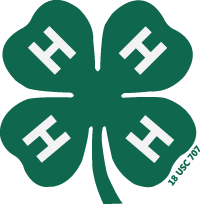 (Due in 4-H office on or before September 15th each year)Gold Medal Awards are used to recognize members who have shown outstanding effort, personal growth, an increase of knowledge and skill and outstanding achievement in their category.  Any 4-H Advisor or Jr. Fair Committee Member may initiate the nomination for a Gold Medal Award.   It is preferred that the candidate is not related to the nominator.All nominated projects must have been completed based on specific project requirements, example:  Grade Day, Skill-a-thon and Judging.  All Life Skills Project Nominations MUST have been evaluated at the County Grade Day in order to be eligible for the Gold Medal Award.Gold Medals in each of the areas listed below may be given to 4-Hers who have shown considerable progress over the course of their 4-H career.  Members must have carried a project in the category or been active in the category for which they are nominated in the current year.  Gold Medal winners cannot repeat in the same project area, but can be nominated for excellence in another project category.  Gold Medal Categories: Achievement(overall), Aerospace, Agriculture, Agriculture Master, Alpaca, Arts & Crafts, Beef, Cake Decorating,  Cats, Cavy, Child Care & Development, Citizenship & Civic Education, Clothing & Textiles, Communication Arts, Community Service, Consumer Education, Computer Science,  Cooking, Cooking Master, Dairy, Dogs, Demonstration,  Electricity, Entomology & Bees, Engines, Tractors & Field Equipment, Equine Science, Family Life,  Fashion Review, Fine Arts,  Food & Nutrition, Food Science, Forestry, Gardening & Horticulture, Goats, 4-H for Health, Healthy Living, Herpetology, Hippology, Hobbies & Collections, Home Environment, Horse, Industrial Arts, Judging, Lamp of Knowledge, Leadership, Livestock Master, Llama, Money Management,  Outdoor Education & Recreation, Personal Development, Pets, Photography & Video, Photography Master, Physical Science, Poultry, Public Speaking, Rabbits, Rocketry, Robotics, Robotics Master, Safety, Sheep,  Shooting Sports,  Swine, Veterinary Science, Waterfowl, Wildlife & Fisheries, Wood Science, Wood Working Master** In order to be considered for a Master Gold Medal, the candidate must have previously received the Gold Medal in the respective project category.The 4-H Advisory Awards Sub-Committee will make the final selection using the nomination form and a point system based on five  areas; A,B,C,D, E and F.  Application is worth 125 points total.  Do not repeat bullet points for multiple categories (A,B,C,D,E) use new information.Awards will be presented at the Annual Volunteer Recognition Program.  Gold Medal Recipients will also be recognized during a corresponding show or program at the next Portage County Fair at the discretion of each show committee.Gold Medal forms will be included in Fair Packets or can be picked up at the 4-H Office.  Forms can be downloaded from the Portage County Extension Website.Return form to:  OSU Extension, Portage County, 705 Oakwood St #103, Ravenna, OH 44266.Member Name____________________________________________Club_________________________4-H Age (Jan. 1) _________Years in 4-H_________  (minimum of 3 years excluding Cloverbud years)Gold Medal Category (select from list) ____________________________________________________Years in Category/Project __________Please follow all directions carefully.  It is important that you make answers clear and legible. 4-H member should fill out sections A,B,C,D,E worth 100 points and advisor or committee member completes section F. worth 25 points.Example of wording and format for each category:Year	Event		What I Did:Example: 2021	Skill-a-thon	Studied and participated in the Portage County Lamb Skill-a-thon2020	Randolph Fair	Raised, showed and sold a lamb at the Portage County Randolph Fair2020	Randolph Fair	Showed lamb and placed 3rd in market class------------------------------------------------------------------------------------------------------------------------------A.4-H Participation:  List 4-H activities, field trips, workshops, camps, judging events, contests and/or exhibits.  Bullet Point format starting with most current year and including all activities dating back to the start of 4-H. (worth 30 points)Year	Event		What I Did:B. Major 4-H Honors:  Include 4-H Awards and recognition, bullet point format (worth 30 points)Year	Event		What I Did:C. 4-H Community Service/Citizenship: Activities performed through 4-H to benefit the community, bullet point format (worth 15 points)Year	Event		What I Did:D. 4-H Leadership  Bullet point format, examples of how you exhibited leadership or were a club officer, bullet point format. (worth 15 points)Year	Event		What I Did:E. Non-4-H Activities Bullet point format, examples of activities, honors, leadership outside of 4-H, bullet point format. (worth 10 points)Year	Event		What I Did:F. Advisor or Nominator Comments  Please share  reasons you feel this candidate merits consideration for special recognition in this area. (Ex: interesting projects, how the project helped the member, ties in with personal goals, and personal growth, future plans in project area, worth 25 points):Submitting 4-H Volunteer Name (printed) ___________________________________ Date__________________Signature __________________________________________Club or Committee__________________________